xénos+ OPEN CALL  O xénos+, surge do desígnio da palavra grega xénos, e remete para uma segunda que é a xenofília. xénos refere-se a alguém que nos é estranho, diferente. Xenofília denomina-se pela estima e empatia por quem nos é desconhecido, por norma, os estrangeiros, mas pegando nas palavras de Eduardo Lourenço “O que mais me surpreende nos outros: a autenticidade. Cada pessoa é um mundo”, e, se assim é, cada um de nós é estrangeiro de todas as pessoas.Este é o mote que nos move para a criação do xénos+, este ano sob o tema “No Brilho de Cada Um, a Magia de Todes”. Na IPA-Associação para a Promoção da Igualdade, fomenta-se a ideia de que todos fazemos parte de uma só comunidade, independentemente da nacionalidade, idade, etnia, religião, género, orientação ou expressão. Promovemos um mundo que se deseja melhor e mais igual, onde o respeito e a aceitação assumem uma centralidade incontornável.  Este é um concurso aberto ao público para a criação de cartazes. Um concurso para todes, independentemente da idade ou da sua formação, artística ou não, enviando a sua proposta até dia 30 de setembro.É aceite uma proposta por cada participante e que seja pensada em formato de cartaz com as dimensões de formato A2 (594mm de altura x 420mm de largura). As propostas escolhidas, irão integrar a exposição ao lado das participações dos artistas convidados. A organização,  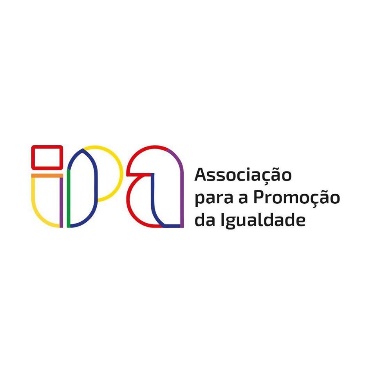 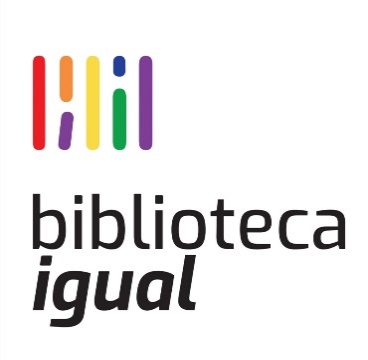 REGULAMENTO O xénos+ é um projeto da autoria da IPA- Associação para a Promoção da Igualdade com o apoio da Câmara Municipal de Torres Vedras. O formato de cartaz foi escolhido com o intuito de tornar as propostas possíveis e acessíveis para a sua produção.  Qualquer participação será aceite, mesmo sem formação artística e independentemente da idade ou nacionalidade.  Apenas é considerada uma proposta por cada participante ou coletivo. A participação pode ser individual ou coletiva e o mesmo deve ser mencionado aquando da entrega da candidatura, fazendo referência ao(s) nome(s) de cada participante. A proposta tem de fazer-se acompanhar da identificação de autor(es), data, título, subtítulo (opcional), técnica utilizada e uma sinopse até 200 palavras.  A obra tem de estar relacionada com os conceitos de xénos, xenofilia, igualdade e/ou orgulho LGBT+, sob o tema “ No Brilho de Cada Um, a Magia de Todes”.A proposta submetida deverá corresponder a uma obra original e exclusiva, que não tenha participado noutros concursos. Em caso de infração deste ponto, não será considerada como válida. As obras devem ser consideradas através do layout disponibilizado em anexo, em formato A2 (594mm de altura x 420mm de largura).  Os trabalhos devem ser enviados por email, até ao dia 30 de setembro, para geral@somosipa.pt em formato jpg, com o tamanho máximo de 1Mb. O e-mail deverá conter informação relativa à pessoa participante - nome e apelido, número de telefone e e-mail para contacto. Após a seleção das propostas, as pessoas autoras selecionadas serão contactadas e deverão enviar a sua proposta no formato a indicar quando contactadas.Os trabalhos serão considerados pela sua criatividade e composição, bem como adaptabilidade ao formato proposto para produção posterior. A decisão do Júri é definitiva e sem possibilidade de recurso, quando anunciada por e-mail até ao dia 8 de setembro.As propostas selecionadas serão produzidas e farão parte da exposição. Os custos de produção e montagem ficam a cargo da IPA. Os direitos autorais sobre as obras são reservados, podendo a IPA usá-las para fins de divulgação, exposição e comercialização, no contexto de todas as ações de comunicação referentes ao xénos+, e ao Mês do Orgulho LGBT+.   Se, após a leitura atenta do Regulamento, persistirem dúvidas, poderá contactar-nos através do email geral@somosipa.pt.                                      